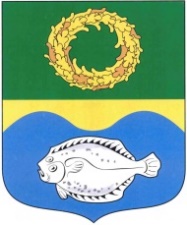 ОКРУЖНОЙ СОВЕТ ДЕПУТАТОВМУНИЦИПАЛЬНОГО ОБРАЗОВАНИЯ«ЗЕЛЕНОГРАДСКИЙ МУНИЦИПАЛЬНЫЙ ОКРУГКАЛИНИНГРАДСКОЙ ОБЛАСТИ»РЕШЕНИЕот 15 ноября 2023 г.                                                                               № 322Зеленоградск                      О внесении изменений в Положение о муниципальном контроле в области благоустройства на территории Зеленоградского муниципального округа, утвержденное решением окружного Совета депутатов Зеленоградского муниципального округа от 29 июня 2022 года № 202В соответствии с Федеральным законом от 31.07.2020 № 248 - ФЗ «О государственном контроле (надзоре) и муниципальном контроле в Российской Федерации», Федеральным законом от 06.10.2003 № 131-ФЗ «Об общих принципах организации местного самоуправления в Российской Федерации» окружной Совет депутатов Зеленоградского муниципального округаРЕШИЛ:Внести в Положение о муниципальном контроле в области благоустройства на территории Зеленоградского муниципального округа, утверждённое решением окружного Совета депутатов Зеленоградского муниципального округа от 29 июня 2022 года № 202 следующие изменения:приложение к Положению изложить в следующей редакции:«Приложениек Положению об осуществлениимуниципального контроля в области благоустройства на территории Зеленоградского муниципального округаИндикаторы риска нарушения обязательных требований,применяемые как основание для проведения внеплановыхконтрольных мероприятий при осуществлении муниципального контроля в области благоустройства на территории Зеленоградского муниципального округа1. Получение информации от комитета по строительству, жилищно-коммунальному хозяйству и благоустройству администрации Зеленоградского муниципального округа о непроведении контролируемым лицом работ по восстановлению нарушенного благоустройства территории более одного года со дня прекращения срока действия разрешения на производство земляных работ (ордера на раскопки).2. Увеличение в отчетном периоде (на последний календарный день квартала) по отношению к аналогичному периоду количества обращений, поступивших через федеральную государственную информационную систему «Единый портал государственных и муниципальных услуг (функций)», о складировании мусора в местах, не предусмотренных для этих целей и непринятии своевременных мер по уборке территорий контейнерных площадок.3. Отсутствие информации об исполнении предписания об устранении выявленных нарушений обязательных требований, выданного по итогам контрольного мероприятия.».Опубликовать решение в газете «Волна» и разместить на официальном сайте органов местного самоуправления Зеленоградского муниципального округа.Решение вступает в силу после его официального опубликования.Глава Зеленоградского муниципального округа                                   Р.М. Килинскене